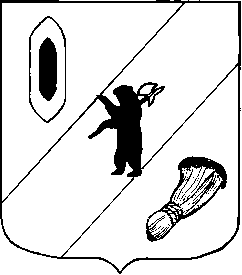 АДМИНИСТРАЦИЯ  ГАВРИЛОВ-ЯМСКОГОМУНИЦИПАЛЬНОГО  РАЙОНАПОСТАНОВЛЕНИЕ01.02.2023   № 59О внесении изменений в постановлениеАдминистрации Гаврилов-Ямского муниципального района от 01.11.2019 № 1228В целях ликвидации задолженности по платежам в бюджет муниципального района, обеспечения своевременной выплаты заработной платы, легализации доходов участников рынка труда и в целях увеличения поступления доходов в бюджет муниципального района, руководствуясь статьей 26 Устава Гаврилов-Ямского муниципального района Ярославской области,АДМИНИСТРАЦИЯ МУНИЦИПАЛЬНОГО РАЙОНА ПОСТАНОВЛЯЕТ:1. Внести в постановление Администрации Гаврилов-Ямского муниципального района от 11.11.2019 № 1228 «О создании комиссии по ликвидации задолженности по платежам в бюджет Гаврилов-Ямского муниципального района, по обеспечению своевременной выплаты заработной платы, легализации доходов участников рынка труда» изменение, изложив приложение 1 в новой редакции (Приложение).         2. Контроль за исполнением постановления возложить на заместителя Главы Администрации муниципального района – начальника Управления финансов Баранову Е.В.        3. Постановление разместить на официальном сайте Администрации муниципального района в сети Интернет.        4. Постановление вступает в силу с момента подписания.Глава Гаврилов – Ямского муниципального района                                                            А. Б. СергеичевПриложение к постановлению Администрациимуниципального районаот 01.02.2023 № 59СОСТАВ КОМИССИИ
по ликвидации задолженности по платежам в бюджет Гаврилов-Ямского муниципального района, по обеспечению своевременной выплаты заработной платы, легализации доходов участников рынка трудаПредседатель комиссии:          Сергеичев А.Б. - Глава Гаврилов-Ямского муниципального района.Заместитель председателя комиссии:          Забаев А.А. – первый заместитель Главы Администрации муниципального района.Секретарь комиссии:Ларионова М.В. – начальник отдела планирования и финансового контроля Управления финансов.Члены комиссии:Баранова Е.В. – заместитель Главы Администрации муниципального района – начальник Управления финансов;Таганов В.Н. – заместитель Главы Администрации муниципального района;Самойлов А.Е. – начальник Управления социальной защиты населения и труда Администрации Гаврилов-Ямского муниципального района;Тощигин А.Н. – Глава городского поселения Гаврилов-Ям (по согласованию);Зинзиков А.П. – Глава Шопшинского сельского поселения (по согласованию);Калачева Т.В. – Глава Заячье-Холмского сельского поселения (по согласованию);Рамазанов А.М. – Глава Митинского сельского поселения (по согласованию);Водопьянов В.И. – Глава Великосельского сельского поселения (по согласованию);Моторина И.Н. – главный специалист-эксперт отделения фонда пенсионного и социального страхования Российской Федерации по Ярославской области (по согласованию);Романюк Т.М. – начальник Гаврилов - Ямского районного отдела судебных приставов УФССП России по Ярославской области (по согласованию);Представители Межрайонной инспекции Федеральной налоговой службы № 10 по Ярославской области (по согласованию);Представители Межрайонной инспекции Федеральной налоговой службы № 7 по Ярославской области (по согласованию).